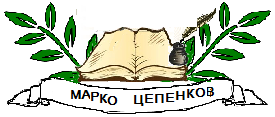  ООУ „Марко Цепенков“ - Зелениково, Зелениково- Скопје     Ул.1 бр.6    тел.(02)2717 410	Врз основа на член 8, 122,139,144 и 146 од Законот за основно образование (Сл.весник на РСМ 161/19) и член 5 од Календарот за организација и работа на основните училишта во учебната 2020/2021 (Сл.весник на РСМ 154/19), Наставничкиот совет на 16.08.2021 год.при ОУ „Марко Цепенков “, Зелениково, Скопје, донесе:О Д Л У К А за полагање на одделенски испит - on line	1.Се одобрува полагање на одделенски испити од страна на ученичката  Медина Керим  V  одделение по следните наставни предмети:	од 23 до 27 август 2021г.	- математика					                                	- природни науки								- физичко и здравствено образование	           - македонски јазик	           - општество           - англиски јазик           - музичко образование           - работа со компјутер и основи на програмирање           - ликовно образование           - т.о.					2. Одделенските испити ќе се полагаат пред соодветна испитна комисија -on line за секој одделен наставен предмет, која ќе ја формира Директорот на училиштето и ќе биде составена од три члена: претседател и два члена - наставници од кои еден член е наставник по соодветниот предмет.	3. Ова Одлука влегува во сила со денот на нејзиното донесување.О Б Р А З Л О Ж Е Н И Е	Ученичката Медина Керим во учебната 2020/2021 година, наставата не ја посетуваше од самиот почеток односно од 01.10.2020 год.се до крајот на 10.06.2021 год.Имаме сознанија дека со нејзината фамилија е во странство но бидејќи не е испишана од нашето училиште , согласно член 8 и член 139 од  Законот за основно образование (Сл.весник на РСМ 161/19), со кои основното образование е задолжително, ученичката се упатува на полагање на одделенски испити по сите наставните предмети кои се изучуваат во V одд.									Директор								___________________                                                                                       Валентина ДимишковскаООУ „Марко Цепенков“ - Зелениково, Зелениково- Скопје     Ул.1 бр.6    тел.(02)2717 410	Врз основа на член 146 од Законот за основно образование (Сл.весник на РСМ 161/19), Директорот на ООУ „Марко Цепенков“, Зелениково, Скопје, донесе:Р Е Ш Е Н И Еза формирање испитни комисии за полагање на одделенски испитавгуст  2021г.	1,Се формираат испитни комисии за спроведување на одделенски испити за  проверка на знаењето на ученичката  Медина Керим  V одделение.	2. За членови на испитните комисии за спроведување на проверка на знаењето се определуваат:3. Се задолжува комисијата да  спроведе   проверување  на знаењето по соодветниот наставен предмет и за истото да состави записник.	4. Оценката на комисијата е конечна.	5. Ова решение влегува во сила со денот на неговото донесување.	Доставено до:							Директор	Наставнички совет						___________________	Архива							   Валентина ДимишковскаОСНОВНО ОПШТИНСКО УЧИЛИШТЕ “МАРКО ЦЕПЕНКОВ”-ЗЕЛЕНИКОВО______________________________/назив  на училиштето /Дел.бр.____________________________________________20_____год._______________________________              /Место/                                                                     Датум на пријавата_______20_____год.	З А П И С Н И К                          НА ОДРЖАНИОТ_______________ИСПИТУченикот-чката____________________син-ќерка на________________роден на__________________20________год.во_____________,општина_____________________полагаше_________________испит по предметот_______________од__________одд.Писмен дел од испитот,полаган на ден____________20_____год.Писмена задача:__________________________________________________________________________________________________________________________________________________________________________________________________________________________________________________________________________________________________________________________________________________________________________________________Оценка од писмениот дел од испитот_______________________________________	Прашања на усниот дел од испитот:_________________________________________________________________________________________________________________________________________________________________________________________________________________________________________	       Оценка за уснот дел од испитот____________________________________________                                       Утврдена конечна оценка________________________________________Испитна комисија:Претседател__________________________________________________________Испитувач____________________________________________________________Член _______________________________________________________________Издвоени мислења на одделени членови на испитната комисија______________________________________________________________________________________________________________________________________________________________________________________________________________________________________________________________________________________________________________________________________________________________________________________________________________________________________________________________________________________________________________________________________________________________________________________________________________________________________________________Пропишано со:       Законот за основно  образование Врз основа на член 8, 122,144 и 146 од Законот за основно образование (Сл.весник на РСМ 161/19) и член 5 од Календарот за организација и работа на основните училишта во учебната 2020/2021 (Сл.весник на РСМ 154/19)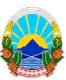 РЕПУБЛИКА СЕВЕРНА МАКЕДОНИЈА                                   ОСНОВНО ОПШТИНСКО УЧИЛИШТЕ                                      "МАРКО ЦЕПЕНКОВ"        Бр.                           2021 год.        ЗЕЛЕНИКОВОПРИЈАВАОд ___________________________________________________________________________редовен ученик во Основното Општинско училиште „Марко Цепенков“ – Зелениково во ____ одделение  во учебната година 2020/21 за полагање на одделенски испити во __________________ испитна сесија по следниве предмети: 1.________________________________2.________________________________3_________________________________4.________________________________5._________________________________6._________________________________7._________________________________8.__________________________________9.__________________________________10.__________________________________11.__________________________________12.__________________________________13.__________________________________Скопје ____________ 20 __ година                                             Подносител на пријавата                                                                                                         ________________________математика23.08.2021-понеделник         -12.00ч.-Весна Митрички-претседател-Македонка Стојаноска-испитувач-Јасминка Стојаноска-членприродни науки23.08.2021-понеделник-13.00ч.-Македонка Стојаноска-претседател-Игор Велков-испитувач-Весна Митрички-членфизичко и здравствено образование24.08.2021-вторник-12.00ч.-Весна Митрички-претседател-Македонка Стојаноска-испитувач-Јасминка Стојаноска-членмакедонски јазик24.08.2021-вторник-13.00ч.-Весна Митрички-претседател-Македонка Стојаноска-испитувач-Јасминка Стојаноска-членопштество25.08.2021-среда-12.00ч.-Весна Митрички-претседател-Македонка Стојаноска-испитувач-Јасминка Стојаноска-членанглиски јазик25.08.2021-среда-13.00ч.-Македонка Стојаноска-претседател-Силвана Велинова-испитувач-Весна Митрички-членмузичко обр.26.08.2021-четврток-12.00ч.-Весна Митрички-претседател-Македонка Стојаноска-испитувач-Јасминка Стојаноска-членработа со компјутер и основи на програмирање26.08.2021-четврток-13.00ч-Весна Митрички-претседател-Македонка Стојаноска-испитувач-Јасминка Стојаноска-членликовно обр.27.08.2021-петок -12.00ч.-Весна Митрички-претседател-Македонка Стојаноска-испитувач-Јасминка Стојаноска-членТ.О.27.08.2021-петок13.00ч.-Македонка Стојаноска-претседател-Жаклина Бошковиќ-испитувач-Весна Митрички-член